Math Tips - refer to these how-to's until you can do them automatically. How to Round a Number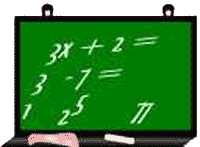 To the nearest tenIf the ones digit is 5 or more, round to the next highest ten (68 rounds to 70).
If the ones digit is less than 5, round to the next lowest ten (33 rounds to 30).To the nearest hundredIf the tens digit is 5 or more, round to the next highest hundred (384 rounds to 400).
If the tens digit is less than 5, round to the next lowest hundred (427 rounds to 400).To the nearest thousandIf the hundreds digit is 5 or more, round to the next highest thousand (7,602 rounds to 8,000).
If the hundreds digit is less than 5, round to the next lowest thousand (7,268 rounds to 7,000).How to Find an AverageTo find the average of several numbers, add the numbers together and then divide the sum by the number of numbers.  The average of 17, 30, 6, and 7 = 60 ÷ 4 = 15How to Tell if Two Fractions are EquivalentCross multiply the fractions. If both products are the same, the fractions are equivalent.3 and   9       3 x 24 = 72               3 and   9  are equivalent fractions.
8        24       8 x 9   = 72              8        245  and   3       5 x12 = 60                5   and  3  are not equivalent fractions. 
8         12       8 x 3 = 24                8        12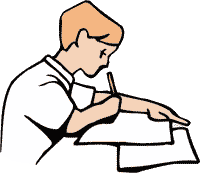 How to Find a PercentageTo tell what percentage one number is of a second number, divide the first number by the second. Move the decimal point of the resulting quotient two places to the right.Example:  What percentage is 20 of 300?
20 ÷ 300 = .067  =  6.7%How to Change a Fraction to a PercentageDivide the numerator by the denominator. Move the decimal point of the resulting quotient two places to the right. 6     =   6 ÷ 15 = .4 = .40 = 40%
15How to Change a Decimal to a PercentageMove the decimal point two places to the right. 0.792 = 79.2%